Terminliste for 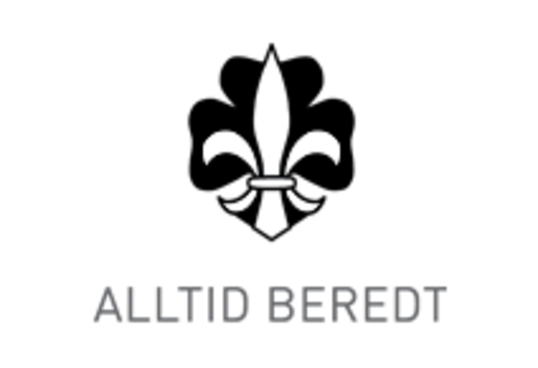 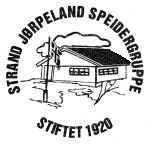 Moslitrollå høsten 201927 aug. oppstart03.sep. Programmerke. Etikk (thea)10 sep. gruppemøte17 sep. programmerke. Etikk (cecilie)Mandag 30 sep. speidermuseumet (rolfi)15. okt. (Georg og martin)25-27 okt. ungdomskole tur (anette og cecilie)29. okt. gruppemøte05. nov. godeterimerke (trioen og AK)19. nov. godeterimerke (trioen og AK)03. des. reste møte17. des. Avslutning(Anne-Karin)